ŞİRKET PROFİLİŞirket Logosu	: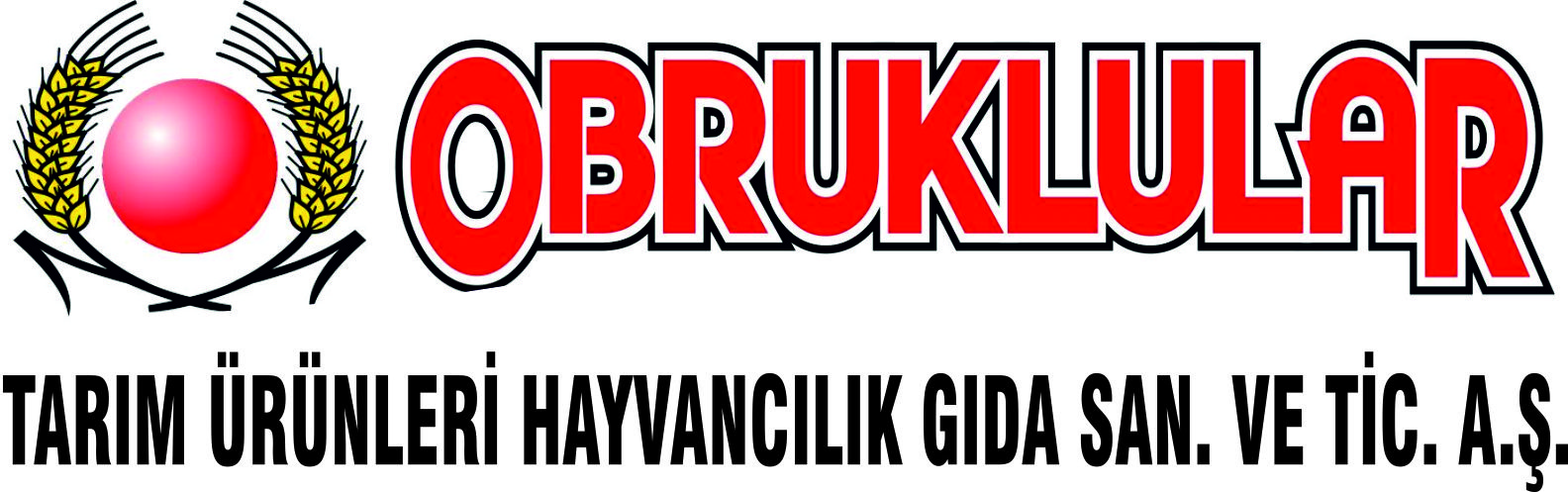 Firma Adı	:Obruklular Tar.Ür.Hayv.Gıda Nak.San.Tic.A.Ş.	Adres		:Fevzi Çakmak Mah. Adana-Ereğli Çevre Yolu Cad. No:20/j Karatay / KONYATelefon		:0332 342 22 42	Faks		:0332 342 48 48E-mail		:o.samanci@obruklulartarim.comWeb sitesi	:www.obruklulartarim.com1.KİMLİĞİMİZŞirketimiz  faaliyetine 2000 yılında kurulmuş olup traktör bayiliği ve May Agro tohumculuk ürünlerini satarak başladı . 2010 yılında Yönetim Kurulu Başkanlığına Osman Samancı  getirildi son 5 yılda Pioneer Tohumculuk , Euralis Tohumculuk , Green Agriculture gibi uluslararası satış yapan firmaların distribütörlüğünü yapmaktadır. Çiftçilerimiz arazilerinde Ziraat Mühendislerimizin kontrolü altında sertifikalı tohumluk üretimimiz mevcuttur. Aynı zamanda Toprak Analizi yapmaktayız. 2 Ayrı yerde bulunan Tohum Eleme Tesisimizde yıllık toplam 10 bin ton Arpa-Buğday-Ayçiçek elemesinide yapmaktayız.Toplam 10 kişilik bir kadromuz bulunmaktadır. 1500 m2 kapalı ve 3000 m2 açık alanımı eleme ve depolama için kullanmaktayız.2.YAPTIĞIMIZ İŞTohum eleme , Toprak Analizi , Sertifikalı Tohum Üretimi satış ve pazarlaması, Bitki besleme ve tohum satışları (Ayçiçek,Mısır,Kanola,Sorgum,Yonca,Çim) 3.GELECEĞİMİZEleme Tesislerimize ilave olarak silolar kurmayı ve araştırmacı kuruluş olarak yeni tür ve çeşitlerin geliştirmesinde öncü kuruluş olmak hedeflerimiz arasındadır.4.SERTİFİKALAR VS.5.DİĞER